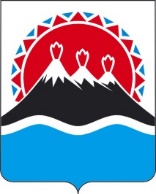 П О С Т А Н О В Л Е Н И ЕПРАВИТЕЛЬСТВАКАМЧАТСКОГО КРАЯПРАВИТЕЛЬСТВО ПОСТАНОВЛЯЕТ:1. Внести в таблицу приложения 2 к государственной программе Камчатского края «Развитие здравоохранения Камчатского края», утвержденной постановлением Правительства Камчатского края от 29.11.2013 № 524-П, изменение, дополнив ее строкой 4.5 следующего содержания:«».2. Настоящее постановление вступает в силу после дня его официального опубликования.[Дата регистрации] № [Номер документа]г. Петропавловск-КамчатскийО внесении изменения в приложение 2 к государственной программе Камчатского края «Развитие здравоохранения Камчатского края», утвержденной постановлением Правительства Камчатского края от 29.11.2013 № 524-П 4.5.Обеспечение детей с сахарным диабетом 1 типа системами непрерывного мониторинга глюкозыМинистерство здравоохранения Камчатского края20232025Количество детей с сахарным диабетом 1 типа обеспеченных системами непрерывного мониторинга глюкозыПовышение смертности детей от сахарного диабетаПоказатели 4.5 и 4.6 таблицы приложения 1 к ПрограммеПредседатель Правительства Камчатского края[горизонтальный штамп подписи 1]Е.А. Чекин